ANNAMALAI           UNIVERSITY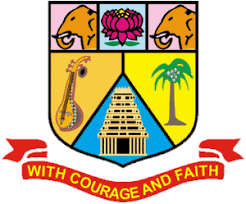 (Affiliated Colleges)220 – B. Sc. Nutrition, Food Service Management and DieteticsProgramme Structure and Scheme of Examination (under CBCS)(Applicable to the candidates admitted from the academic year 2023 -2024 onwards)Non-major (NME) courses offered to other Department* PART-IV: NME / Basic Tamil / Advanced Tamil (Any one)	Students who have not studied Tamil upto 12th Standard and have taken any Language other than Tamil in Part-I, must choose Basic Tamil-I in First Semester & Basic Tamil-II in Second Semester.	Students who have studied Tamil upto 10th & 12th Standard and have taken any Language other than Tamil in Part-I, must choose Advanced Tamil-I in First Semester and Advanced Tamil-II in Second Semester.COURSE OUTCOMESAfter successful completion of the course the student will be able to:CO1. 	Describe the structure and functions of a cell, various tissues, primary organs and   systems in the body.CO2. 	Explain the interrelationship between systems for maintenance of equilibrium. CO3. 	Evaluate the role of the nervous and endocrine system in regulating the activities of 		other systems.CO4. 	Identify the microscopic structure of basic tissues, label the parts of primary physiological systems in the body such as nervous, respiratory, digestive, endocrine and reproductive systems.CO5. 	Perform haematological study of blood such as blood smear, blood count and blood grouping, record pulse, blood pressure and interpret a normal ECG.Reference:Beck, W.S. (1971) Human Design. Harcourt Brace Jovanovich Inc., New York.Best, C. H. and Taylor, N. B. (1980) Living Body. 4th ed. BIP, Bombay.Creager, J. G. (1992) Human Anatomy and Physiology. 2nd ed. WMC Brown Publishers, England.Guyton, A.C. (1979) Physiology of the Human Body. 5th ed. Saunders College of Publishing, Philadelphia.Subramaniam, S. and Madhavan Kutty, K. (1971) The Text Book of Physiology. Orient Longman Ltd., Madras.Tortora G. J.Anagnostakos N.P. (1984). Principles of Anatomy and Physiology, 4th edition, Harper and Row Publishers, New York.Waugh A and Grant A. (2012) Ross and Wilson Anatomy and Physiology in Health and Illness. 11th ed. Churchill and Livingston, ElsevierWilson, K. J. W. (1987) Anatomy and Physiology in Health and Illness.6th ed. ELBS, Churchill Livingstone, London.E -learning resourceshttps://youtu.be/uFf0zxQ3rBUhttp://epgp.inflibnet.ac.in/Home/DownloadMapping with Programme OutcomesMapping with Programme Specific OutcomesCOURSE OUTCOMESAfter successful completion of the course the student will be able toCO1. Comprehend the characteristics of microorganisms in food and its 	environment and 	apply  the knowledge to control them.CO2. Differentiate between organisms that are beneficial from those causing spoilage. CO3. Explain the causes and prevention of food poisoning and food borne infections.CO4. Identify the microscopic structure of algae, molds, yeast, virus and bacteria.CO5. Perform appropriate tests to identify the size, shape, arrangement and motility of 	organisms.ReferencesParija SC. (2012) Textbook of Microbiology and Immunology, 2nd    edition, Elsevier India.Garbutt J. (1997) Essentials of Food Microbiology, 2nd edition, Arnold publication, New York,1997Adams M.R, Moss M.O and Peter.M (2016). Food Microbiology. 4th edition. Royal Society of Chemistry, United Kingdom.Frazier W.C and Westhoff D.C. (1995). Food Microbiology. 5th edition. Tata Mc Graw Hill Publishing Company Ltd, New Delhi.	Jay J.M, Loessner MJ and Golden D.A. (2005). Modern Food Microbiology. 7th edition, CBS Publishers and Distributors, New Delhi.Ananthanarayan and Paniker. (2017). Text book of Microbiology, Tenth Edition, Orient Longman Limited, Hyderabad.Ramesh. V. (2007). Food Microbiology, MJP publishers, Chennai.Gerald McDonell. (2020). Block’s Disinfection, Sterilization and Preservation. 6th edition. Lippincott Williams and Wilkins, Philadelphia.E- learning resourceshttp://people.uleth.ca/~selibl/Biol3200/CourseNotes/MicroTaxonomyCh10.pdfhttps://www.cdc.gov/vaccines/hcp/conversations/downloads/vacsafe- understand-color- office.pdfhttps://www.who.int/news-room/fact-sheets/detail/food-safetyhttps//epi.dph.ncdhhs.gov/cd/diseases/food.htmlhttp://vikaspedia.in/health/nutrition/food-borne-diseases-or-food-poisoninghttps://www.microrao.com/micronotes/sterilization.pdfhttps://ehs.colorado.edu/resources/disinfectants-and-sterilization-methods	PRACTICALStudy of different equipments in a microbiology lab.Safety practices in microbiology laboratory.Microscopy- principles, parts, function and operation.Microscopic structure of algae, molds, yeast, virus and bacteria.Examination of organisms using simple staining technique.Examination of organisms using gram staining technique.Examination of motility of bacteria using hanging drop technique.Demonstration of sterilization of glassware using hot air oven, autoclave.Demonstration of media preparation-Broth, deep, slant and plates.Demonstration of culture techniques-streak, pour plate.Visit (at least one) to food processing units or any other organization dealing with advanced methods in food microbiology.Mapping with Programme OutcomesMapping with Programme Specific OutcomesCOURSE OUTCOMESAfter successful completion of the course the student will be able to CO1. Understand the principles and process of baking and confectionery.CO2. Acquire knowledge on role of various ingredients used in baking and confectionery.CO3. Develop skills to design baked goods using alternative healthy ingredients to cater to special dietary needsCO4. Identify and control faults in baking.CO5. Enhance entrepreneurial skills in bakery and confectionery to establish a bakery unit.ReferencesJohn Kingslee (2006) A Professional Text book to Bakery and Confectionary. New Age International Pvt Limited Publisher, New Delhi.Uttam K Singh (2011).Theory of Bakeryand Confectionary- An Operational Approach. Kanishka Publishers and Distributors, New Delhi.Yogamba lAshokkumar (2012) Theory of Bakery and Confectionary, PHI publication. New Delhi.Nicolello, I. and Foote, R (2000). Complete Confectionary Techniques. Hodder and Solution, London.Bakers hand Book on practical Baking (2000) Published by U.S. Wheat Associates, New Delhi.Dubey. S.C (2002) Basic Baking.4th Edition. Published by the Society of Indian Bakers, New Delhi.Sarah R. Lebensky, Pricilla et al., (2004) Textbook of Baking and Pastry Fundamentals, third edition, Pearson Education Ltd.The Culinary Institute of America, Baking & Pastry: Mastering the Art and Craft, John Wiley &Sons, Inc New Jersy. 2009.     E - LEARNING RESOURCEShttps://www.youtube.com/watch?v=dfvkplBBO2ghttps://www.lifestyleasia.com/ind/food-drink/dining/bookmark-the-best-baking-youtube- channels-to-bake-like-a-pro/www.bakels.inMapping with Programme OutcomesMapping with Programme Specific Outcomes       COURSE OUTCOMESOn successful completion of the course, the students will be able to gain knowledge aboutPhysiological changes and hormones involved during pregnancy and lactation.Plan a healthy food choice for physical, physiological, psychological aspects in infancy.The students will be able to relate nutrient needs to developmental stages and plan diets which will adequately meet nutritional needs during childhood.The student will learn the impact of growth and development in arriving at the nutritional needs of adolescents.Determine nutrient requirements during old age.Text bookMahan,L.K &amp;Arlin.M.T, “Krause’s Food,Nutrition and Diet Therapy”, 11th Edition, W.B. Saunder Company, London, (2000).Selelstein. S. &amp; Sharlin.J, “Life Cycle Nutrition”, Jones &amp; Bartlett publications,(2008).Begum. M. R, “A Textbook of Food, Nutrition &amp; Dietetics”, 3rd edition, Sterling publications Pvt. Ltd., (2008).	Srilakshmi. B, “Nutrition Science”, 5th edition, New Age International Pvt.Ltd., (2008).Mudambi S.R and Rajagopal M.V, “Fundamentals of foods and Nutrition”, 3rd edition,	New Age International Pvt. Ltd., (1997).Pasricha.S, “Some Therapeutic Diets”, 5th edition, National Institute of Nutrition,(2004).ICMR-Nutritive value of Indian Foods, National Institute of Nutrition, Hyderabad, (1989).Mudambi. S.R, Rao. S.M, &amp; Rajagopal.M.V, “Food Science”, New Age International Pvt. Ltd. Publishers, New Delhi, (2007).Outcomes MappingACTIVITYA survey of processed forms of cereals, pulses, dairy/meat products available in the market Comparison of convenience foods and natural/whole foodsMarket survey of processed beveragesIdentify common adulterants in foodsCOURSE OUTCOMESAfter successful completion of the course the student will be able to: CO1.	Identify foods based on food groups and list their uses.CO2. 	Describe classification, nutritive value, storage and preservation of foods.CO3.	Explain changes in food due to cooking, processing and factors that affect palatability, acceptability, and nutritive value.CO4. 	Compare different methods of cooking and select the methods best suited for cooking different Foods.CO5. 	Justify the selection, processing, storage, and cooking methods to preserve nutritive values of various foods and make them safe and acceptable.References:Manay, S. and Shadaksharaswamy, M. (1987) Foods Facts and Principles. New Age International Publishers, New Delhi.Peckham, G.C. and Freeland-Graves, J.H. (1979) Foundations of Food Preparation, 4th edition, Macmillan Publishing Co. Inc., New York.Shewfelt R.L. (2015) Introducing Food Science. CRC Press, Taylor and Francis Group. Boca RatonSrilakshmi B (2019) Food Science, (7th Ed.) New Age International PublishersThangam E.Philip, Modern Cookery for Teaching and the Trade Volume - 1&2 (6th Revised Edition), Orient BlackVaclavik, V.A. and Elizabeth, W.C. (2013) Essentials of Food Science.2nd ed.Springer Publication, New DelhiE-Learning resourceshttps://ia801408.us.archive.org/20/items/textbookoffoodsc0000khad/textbookoffoodsc00 00khad.pdfhttps://egyankosh.ac.in/handle/123456789/32947 https://unacademy.com/content/kerala-psc/study-material/basic-food-science/Mapping with Programme OutcomesMapping with Programme Specific OutcomesCOURSE OUTCOMESAfter successful completion of the course the student will be able to:CO1. 	Identify appropriate methods for weighing dry and wet food ingredients and for cooking different foods.CO2. 	Select suitable methods for cooking cereals, pulses, vegetables, meat, fish and Poultry.CO3. 	Apply the principles of cookery, cooking techniques and suitable ingredients in 	preparing dishes.CO4.  Explain the reasons behind the changes that occur during food preparation.CO5.  Justify the best preparation and cooking methods for acceptability and retention of 			nutrients in different dishesReferences:Martland, R.E. and Welsby, D.A. (1980) Basic Cookery, Fundamental Recipes and Variations. William Heinemann Ltd., London.Krishna Arora (2008) Theory of cookery, Frank Brothers & Co.,Negi J (2013) Fundamentals of Culinary Art, S.Chand and Co.Peckham,G .C .and Freeland- Graves,J.H. (1987) Foundation of food preparation.4the d. Macmillan Publishing co, New YorkPenfield MP and Ada Marie C (2012), Experimental Food Science, Academic Press,,San DiegoE- Learning Resources:https://www.ihmnotes.in/assets/Docs/Books/Theory_of_Cookery.pdfhttp://staffnew.uny.ac.id/upload/132318572/pendidikan/buku-esp.pdfMapping with Programme OutcomesMapping with Programme Specific OutcomesCOURSE OUTCOMESAfter successful completion of the course the student will be able to:CO1. Define the basic concepts in food product development, packaging, costing 			advertising and marketing.CO2. 	Explain the need, characteristics and factors influencing the new product; test 			marketing, packaging and quality attributes.CO3.	 Illustrate the quality attributes, food safety, packaging and labelling regulations, and 		marketing tools for a food product.CO4. 	Analyse the significance of packaging, labelling, advertising, costing and quality 			concepts for the new food productCO5. 	Develop a new food product and evaluate its quality and acceptability.References:Earle M., Earle RL. and Anderson A. (2001) Food Product Development: Maximizingsuccess, Woodhead Publishing Ltd, Food Series, No. 64,2001.Fuller, GW (2011). New food product development: From concept to marketplace. 3rded. New York, NY: CRC PressLawless HT and Klein BP (1991) Sensory Science Theory and Applications in Foods.Marcel Dekker Inc.Moskowitz HR, Saguy IS and Straus T (2009). An Integrated approach to New FoodProduct Development. ed. New York, NY: CRC PressPaine FA, Paine HY (Eds.) (1992) A handbook of Food Packaging (2nd ed.), BlackieAcademic and Professional.Sharma A (2018). Food product Development. CBS Publishers & Distributors Pvt LtdE- Learning Resources:https://www.destechpub.com/wp-content/uploads/2015/01/Methods-for- Developing-New-Food-Products-preview.pdfhttps://www.youtube.com/watch?v=iL0iIGpa4vghttps://www.youtube.com/watch?v=5kOXUH8kaCsMapping with Programme OutcomesMapping with Programme Specific OutcomesNon-major (NME) courses offered to other DepartmentCOURSE OUTCOMESAfter successful completion of the course the student will be able to:CO1. Describe the biochemical changes due to disorders of metabolismCO2. Comprehend the metabolic and nutritional intervention of various disorders.CO3. Evaluate and formulate dietary recommendations and customized diet plans based on 	clinical condition.CO4. Illustrate the etiology, manifestation and assessment of diseases of the heart, liver, 	gallbladder, kidneys and gastrointestinal tract.CO5. Exhibit skills in qualitative and quantitative estimation of blood and urine samples.  REFERENCESSchlenker, E., & Gilbert, J. A., (2018), Williams' Essentials of Nutrition and Diet Therapy- E-Book. Elsevier Health Sciences.Wardlaw, GM., (2004), Contemporary Nutrition, 2nd edition, Mosby Publishing.Rolfes, S. R., Pinna, K., & Whitney, E. (2020), Understanding normal and clinical nutrition, Cengage learning.Carol Byrd – Bredbenner, (2013), Wardlaw's perspectives in Nutrition, 9th edition McGraw– Hill International Edition.Mahan L.K., Sylvia Escott-Stump, (2012), Krause’s Food Nutrition and Diet Therapy, 13th edition, W.B. Saunders Company, London.Srilakshmi B., (2014), Dietetics, 7th edition, New Age International Pvt. Ltd. New Delhi.Antia F.P., Abraham P, (2002), Clinical Dietetics, 4th edition, Oxford Publishing Company.Whitney, E., & Rolfes, S. R., (2018), Understanding nutrition. Cengage Learning.E - LEARNING REFERENCEShttps://www.nutrition.gov/https://nutrition.org/Nutrition Resources for Online Learning (healthyeating.org)Mapping with Programme OutcomesMapping with Programme Specific OutcomesCOURSE OUTCOMES1) Understand the functioning of hospitals2) Manage the patient care and auxiliary and supportive care services.3) Plan menu to satisfy the nutritional, dietary and medical needs of patients4) Understand the functions of the management of hospital administration.5) Gain knowledge on Hospital based healthcare and it changing scenario.Text Books1) Sudhir Andrews, Front Office Management and Operations, 2008, Tata Mc Graw – Hill  Publishing Company Ltd.2) Sakharka B M, Principles of Hospital Administration and Planning, 2009, 2nd Edition,  Jaypee Brothers Medical Publishers (p) Ltd.3) Sherry Glied and Peter Smith, The Oxford Handbook of Health Economics,2011Supplementary Reading1) Jan Abel Olsen, Principles in Health Economics and Policy, 2009, Oxford University  Press.2) Mohinder Chand, Managing Hospitality Operations, 2009, 1st Edition, Anmol Publications  Pvt. Ltd. New Delhi.3) Goel S.L, Health Care System and Hospital Administration, 2009, Vol.7, Deep and Deep  Publications Pvt. Ltd.Outcomes MappingPartCourse CodeStudy Components & Course TitleCreditHours/WeekMaximum MarksMaximum MarksMaximum MarksPartCourse CodeStudy Components & Course TitleCreditHours/WeekCIAESETotalSEMESTER – II23UTAML11/23UHINL11/23UFREL11Language– InghJ jkpo; - IHindi-I/French-I362575100II23UENGL12General English – I362575100III23UNFDC13Core – I: Human Physiology (Theory & Practical)552575100III23UNFDC14Core – II : Basics of Food Microbiology(Theory & Practical) 552575100III23UNFDE15Elective – I:
Foundations of Baking and Confectionery342575100IV23UTAMB1623UTAMA16Skill Enhancement Course-1  (NME-I) /*Basic Tamil – I /Advanced Tamil – I222575100IV23UNFDF17Foundation Course: Nutrition for the Family222575100Total2330700SEMESTER – III23UTAML21/23UHINL21/23UFREL21Language– IIபொது தமிழ் -II: தமிழிலக்கிய வரலாறு-2/Hindi-IIFrench-II362575100II23UENCL22General English – II362575100III23UNFDC23Core –III: Food Science552575100III23UNFDP24Core – IV: Basic Cookery Practical552575100III23UNFDE25Elective – II:
Food Product Development342575100IV23UTAMB2623UTAMA26Skill Enhancement Course – 2 (NME-II) /*Basic Tamil – II /Advanced Tamil - II
222575100IV23USECG27Skill Enhancement Course – 3Internet and its Applications(Common Paper)222575100Total2330700IV23UNFDN16Clinical Nutrition222575100IV23UNFDN26Hospital Food Service Administration222575100SEMESTER: IPART: IIICORE: I23UNFDC13 : HUMAN PHYSIOLOGY (Theory and Practical) CREDIT: 5HOURS: 5/WLearning Objectives   To enable the students to :Gain basic understanding of human anatomy and physiologyLearn the integrated functioning of cells, tissues, organs and systems.Apply the principles of nutrition and dietetics on the basis of thorough understanding of human physiology.UNITCONTENTHOURSICell and tissues - Structure of Cell and functions of different of different organelles. Classification, structure and functions of tissues.Blood- Constituents of blood- RBC, WBC and Platelets and its functions. Erythropoiesis, Blood clotting, Blood groups and histocompatibilityImmune system- Antigen, Antibody, Cellular and Humoral Immunity( in brief)12IPracticalMicroscopic study of different tissues: epithelial, connective, muscular and nervous tissueBlood Experiments- Blood Smear, Blood Count and Blood Grouping6IINervous systemGeneral anatomy of nervous system, functions of the different partsSense organsStructure and functions of Eye, Ear, Skin. Physiology of Taste and Smell-in Brief,12IIPracticalStudy of the Structure of Brain using model/ specimen and structure of Eye and Ear using models/charts2IIIHeart and circulationAnatomy of the heart and blood vessels, properties of cardiac muscle, origin and conduction of heartbeat, cardiac cycle, cardiac output, blood pressure - definition and factors affecting blood pressure, and description of ECG.Respiratory systemAnatomy and physiology of respiratory organs. Gaseous exchange in the lungs and tissues, Mechanism of respiration.10IIIPracticalRecording of Blood PressureStudy of the structure of Heart Lung using specimen, model/ charts/ videos5IVDigestive systemAnatomy of Gastro-intestinal tract, Structure and functions of Liver and Pancreas. Digestion and absorption of carbohydrates, proteins and fats. Excretory systemStructure of kidney, functions of Nephron12IVPracticalStudy of the Structure of Liver, Pancreas, Stomach using model /charts/specimen/ videos2VEndocrine systemFunctions of hormones secreted by Pancreas, Pituitary gland, thyroid, parathyroid and adrenal glands. Effects of hypo and hyper secretion of these glands.Reproductive systemAnatomy of male and female reproductive organs, Ovarian and Uterine cycle, influence of hormones on pregnancy and lactation.12VPracticalMicroscopic study of tissues of the Pituitary, Thyroid, Ovary and Testis Study of the structure of the male and female reproductive organs using models/charts/videos2TOTAL75PO1PO2PO3PO4PO5PO6PO7PO8PO9PO10CO1SSSMMMLMMSCO2SSSMMMLMMSCO3SSSMMMLMMSCO4SSSMMMLMMSCO5SSSMMMLMMSCO/PSOPSO1PSO 2PSO 3PSO 4PSO 5CO133333CO233333CO333333CO433333CO533333Weightage1515151515Weighted percentage (rounded of) of Course Contribution to Pos33333SEMESTER: IPART: IIICORE: II23UNFDC14 : BASICS OF FOOD MICROBIOLOGY(Theory and Practical) CREDIT: 5HOURS: 5/WLearning Objectives   To enable the students to :Gain knowledge on the characteristics of micro-organisms in food and environment.Understand the role of microorganisms in food spoilage, health and illness.Familiarize with the methods of controlling microorganisms.UNITCONTENTHOURSIIntroduction to Microbes in FoodsHistory and Development of Food Microbiology Classification of microorganisms. General morphological characteristics of bacteria, yeast, algae. mold, virus.Characteristics of predominant microorganisms in food, sources of microorganisms in foods.15IIMicrobial spoilage and contamination of common foodFactors affecting growth of microorganisms- intrinsic and extrinsic. Sources of contamination and spoilage of common foods -Cereal and cereal products, fruits and vegetables, egg, meat and fish, milk and milk products.15IIIBeneficial uses of microorganisms in food and health Microorganisms used in fermented products - Alcoholic drinks, Dairy products, Bread, Vinegar, Pickled foods. Single-cell proteinFood Bio preservatives of microbial origin. Intestinal Bacteria and Probiotics.10IVFood poisoning and Food borne diseaseFood poisoning/ intoxication and food infection- definition. Bacterial food poisoning – Staphylococcus aureus, Clostridium botulinum, Clostridium perfringens, Bacillus cereusFood Infection- Salmonellosis, Shigellosis, Cholera, Gastroenteritis. Measures to prevent food poisoning and food borne infection.15VMicroorganisms found in water, soil, air and sewage- List of microorganisms and diseases caused; Test for sanitary quality of water, Purification of waterControl of Microorganisms in foodControl of Access of Microorganisms: sanitation, sterilization and disinfection Control by Heat (Thermal Processing), Low Temperature, Reduced Water Activity and Drying, Low pH and Organic Acids, Modified Atmosphere, Reducing O-R Potential) Antimicrobial Preservatives and Bacteriophages Irradiation, Novel Processing Technologies, Combination of Methods (Hurdle Concept)20TOTAL75PO1PO2PO3PO4PO5PO6PO7PO8PO9PO10CO1SSSSSMSMMSCO2SSSSLSMMMSCO3SSSSMSMMMSCO4SSSSMSMMMSCO5SSSSMMMMMSCO/PSOPSO1PSO 2PSO 3PSO 4PSO 5CO133333CO233333CO333333CO433333CO533333Weightage1515151515Weighted percentage (rounded of) of Course Contribution to Pos33333SEMESTER: IPART: IIIELECTIVE - I23UNFDE15 : FOUNDATIONS OF BAKING AND CONFECTIONERY CREDIT: 3HOURS: 4/WLearning Objectives   To enable the students to :Gain insight into the planning and operation of bakery unit.Familiarize with the equipments and tools, hygienic practices relating to bakingUnderstand the role of various  ingredients used in the making of breads, cakes, cookies, pastries and various confectioneriesAcquire skills in baking and confectionery with an emphasis on special dietary needs.UNITCONTENTHOURSIAn Overview of Bakery IndustryCurrent status and growth of bakery industry in India.Baking – principles, process. Layout and organization of a bakery unit. Equipment and tools used in baking and confectionery. Bakery sanitation and personnel hygiene.10IIIngredients in Bakery and ConfectioneryIngredients - Flour, Sugar, Shortenings, Egg, Leavening agents-yeast, baking soda, baking powder, chocolates, cocoa powder. Other ingredients- salt, milk and milk derivatives, malt products, dough improver, oxidizing agents, flavours and colors, nuts, spices andcondiments, preserved and candied fruit peels.10IIIBreads and CakesBread - ingredients, types of breads, faults and its preventionCakes – ingredients, types of cakes, cake judging, faults and remedies. Different types and techniques of cake decoration -icings and fillings. Related experiencePreparation of buns, rolls, soup sticks, rusk and pizza base.Preparation of angel food cake, butter cake, sponge cake, chocolate cake, pound cake.Modified baked products - high fiber, low / alternate sugar, low fat, gluten free, and millet based bakery products for special nutritional requirements.15IVPastries, Cookies and BiscuitsPastries- types of pastries- puff pastry, short crust, phyllo pastry, flaky pastry, choux pastryCookies & biscuits – ingredients, types and processing. Related experiencePreparation of biscuits, cookies.Preparation of pastries- Short crust pastry, flaky pastry, puff pastry, choux pastry.15VConfectionery and Marketing of Baked Products Chocolates- production, types, chocolate decorations Sugar based confectionery – fudge, fondant, sugar candies.Marketing and sales promotion- costing, packaging and labelling.Related experiencePreparation of plain chocolate, fudge, fondant.10TOTAL60PO1PO2PO3PO4PO5PO6PO7PO8PO9PO10CO1SSSSMSMMMSCO2SSSSMMSMMSCO3SSSSSSSMSSCO4SSSMMMLLMSCO5SSSSSMSSSSCO/PSOPSO1PSO 2PSO 3PSO 4PSO 5CO133333CO233333CO333333CO433333CO533333Weightage1515151515Weighted percentage (rounded of)of Course Contribution to Pos33333SEMESTER: IPART –IV FOUNDATION COURSE  - I23UNFDF17 : NUTRITION FOR THE FAMILYCREDIT: 2HOURS: 2/WLearning ObjectivesLearning ObjectivesLearning Objectives   To enable the students to :   To enable the students to :   To enable the students to :Understand the basic concepts of nutritionUnderstand the basic concepts of nutritionUnderstand the basic concepts of nutritionUnderstand the nutritional demands in various stages of life cycleUnderstand the nutritional demands in various stages of life cycleUnderstand the nutritional demands in various stages of life cycleAcquire skills in planning adequate meals in different stages of life cycleAcquire skills in planning adequate meals in different stages of life cycleAcquire skills in planning adequate meals in different stages of life cycleUnderstand different dietUnderstand different dietUnderstand different dietAcquire knowledge on physiological changesAcquire knowledge on physiological changesAcquire knowledge on physiological changesUNITUNITCONTENTIIFood groups- basic five, nutritional classification of foods - energy yielding, body building and protective foods - Basic principles of Meal planning – balanced diet- meaning, food guide pyramid.IIIINutritional needs during Pregnancy and Lactation– dietary guidelines; general dietary problems, Common Nutritional related problems and complications. Nutrition during Lactation - Dietary guidelines for lactating women, Composition of Breast Milk.IIIIIINutrition during Infancy and Preschool age - dietary guidelines for infants, advantages of breast feeding, disadvantages of bottle feeding; Weaning foods (definition) and types of supplementary food. Nutritional needs of Pre-school children, factors to be considered while planning meals for pre-school children. Food habits of Pre School ChildrenIVIVNutrition for School children and Adolescence - dietary guidelines, factors considered in planning packed lunch. School lunch feeding problems. Nutrition during Adolescence – general dietary guidelines; Dietary Problems (Eating Disorders)VVNutritional needs of Adults and Old Age - dietary guidelines for adults. Nutrition during Old age - physiological changes in ageing, psycho-social factors affecting food intake. Nutrition modification in Diet.PO1PO2PO3PO4PO5CO12CO22CO32CO42CO52SEMESTER: IIPART: IIICORE: III23UNFDC23 : FOOD SCIENCECREDIT: 5HOURS: 5/WLearning Objectives   To enable the students to:Understand the science of food and factors that affect its quality, Nutritive value and shelf life.Understand the physical, biological and chemical characteristics of various foods and their uses.Apply knowledge of foods in planning diets and preparing meals that are safe,nutritious and palatable.UNITCONTENTHOURSINutrient content   of   foods   and   Cooking   Methods   - Classification of foods according to nutrient content. Food	groups for balanced diets. Study of the different cooking methods- dry heat, moist and combination methods, solar cooking, microwave cooking - merits and demerits, dishes prepared by these methods.10IICereals, Millets,   Pulses,   Legumes   and   Nuts -	Classification of Cereals, Structure, nutrient composition, storage, processing, milling, parboiling, scientific methods of preparation and cooking, acceptability and palatability of	rice, wheat, maize and millets Cooking of starches- Dextrinization and gelatinization, retrogradation and resistant starch.Pulses and legumes - Types, nutritive value, methods of cooking, effect of soaking and germination, judicious	combination of cereals and pulses- complementary effect, soya beans, fava beans and kesari dhal-  methods to inactivate /remove toxins;  storage.Nuts - types, composition, market forms, roasting, steaming of nuts, nuts butters; uses in sweets, baking, and confectionery; Storage. Oilseeds - types, methods of processing, uses and shelf life10IIIVegetables and Fruits Vegetables:Classification, nutritive value, effect of cooking on colour, texture, flavour, appearance and nutritive value, Purchase - storage and preservationFruits:Classification, nutritive value, changes during ripening, enzymatic browning, uses, preservation.10IVFlesh foods, Eggs, and MilkMeats – structure, nutritive value, selection of meat, postmortem changes in meat, ageing, factors affecting tenderness of meat, methods of cooking and storage.Poultry-types, nutritive value, selection and cookingFish - classification, nutritive value, selection, storage, cooking and preservation.15IVEggsStructure, nutritive value, methods of cooking, storage, preservation and uses in cookery; foam formation and factors affecting foam. formationMilk and milk productsNutritive value, kinds of milk, pasteurization, and homogenization, coagulation of milk, fermentation of milk; milk products - whole and skimmed milk, milk powders and yogurt, ghee, butter, cheese. Storage and preservation.VFats and oils, sugars, food adjuncts and beverages Fats and Oils: Types, sources-animal fats and vegetable fats, functions, processing- difference between cold pressed and regular cooking oils, hydrogenated fat, emulsification, rancidity, smoking point. Factors affecting absorption of oils while frying foods, harmful effects of reheated oils.Sugars:Types and market forms of sugars; stages of sugar cookery, crystallization, factors affecting crystallization, uses in confectionery. Food adjuncts and food additivesSpices and condiments: classification, source, use in food preparation, Leavening agents, stabilizers, thickeners, anticaking agents, enzymes, shortenings, stabilizers, flavouring agents, colouring agents, sweeteners-use and abuse.Food adulterationDefinition, common adulterants in foodBeveragesClassification-fruit based beverages; milk-based beverages nutritive. value and uses, alcoholic beverages, coffee, tea and cocoa, malted. beverages. Sources, manufacture, processing, and service; methods of preparation of coffee and tea.15 PRACTICALCereal and Pulse - Experimental Cookery, gelatinization, DextrinisationVegetable and Fruit - Experimental Cookery, enzymatic browning.Meat, Egg and Milk- Experimental Cookery; whipping quality of eggsStudy of the smoking temperature of FatsStages of Sugar cookery, factors affecting crystallizationPreparation of coffee and tea by different methods.Preparation of one dish each applying the different cooking methods15TOTAL75PO1PO2PO3PO4PO5PO6PO7PO8PO9PO10CO1SSSLSMSMMSCO2SSSLSMSMMSCO3SSSLSMSMMSCO4SSSLSMSMMSCO5SSSLSMSMMSCO/PSOPSO1PSO2PSO3PSO4PSO5CO133233CO233233CO333233CO433233CO532233Weightage1514101515Weighted percentage (rounded of) of Course Contribution to Pos33233SEMESTER: IIPART: IIIPRACTICAL: III23UNFDP24 : BASIC COOKERY PRACTICALCREDIT: 5HOURS: 5/WLearning Objectives   To enable the students to :Learn the principles and scientific methods of cookingLearn the best methods of cooking foods to preserve its nutrient content and minimize cooking time.Apply the principles of cookery to prepare tasty and nutritious foodUNITCONTENTHOURSIIntroduction to Basic Cooking SkillsIntroduction to different cooking methods, cooking terminology; equipment and techniques used for pre-preparation and for different cooking methods.Methods of measuring and weighing liquids and dry ingredients .The use and care of simple kitchen equipment.Introduction to food safety, sanitation and hygiene in the kitchen, Safe practices in handling knives, sharp instruments and materials at high temperature.10IICereals, Millets and pulsesCereals and Millets: Methods of combining fine and course cereal with Liquid (eg.Ragi porridge,rava upma)Method of cooking cereals and factors influencing texture and nutritive value- cooking rice by boiling and straining, absorption method, steaming, pressure cooking, microwave cooking; Gelatinization and dextrinizationPreparation of recipes using rice-puttu, dosai,idli/idiappam, lemon rice, curd rice, coconut rice, fried rice, tamarind rice, tomato rice, mint pulao- a few. Wheat and Millet preparations - Kesari,  Phulka, poori, paratha, naan, ragi adai, samai curdrice, thinai uppuma, -a fewPulses:Factors influencing texture, digestibility and nutritive value of whole gram/legumes andpulses -soaking, addition of soda bicarbonate, addition of salt, water quality- hard and softwater, pressure cooking, boiling and straining.Pulse preparations- Sundal, sambhar, sprouted green gram patchadi, Vadai, pongal, ompodi, green gram payasam, masala vadai ,medhu vadai-a few15IIIVegetables and FruitsVegetables: Basic cuts of vegetables-Slice and mince (onions) Shred (cabbage, spinach),dice (carrot), chop (tomato), grating (beetroot), and their uses in dishes. Changes in colour and texture of vegetables and nutritive value due to different methods of cooking, cooking medium and addition of acid/alkali.Vegetable preparations – Poriyal, Aloo methi curry, vegetable cutlet, thoran, vegetablekurma, avial, keerai maseal, vegetable salad, vegetable soup,   vegetable sandwich, kootu,mint chutney and carrot halwa.Fruits:Enzymatic browning in fruits and methods to prevent it. Fruit preparations- stewed apple, banana fritters, fruit salad, fruit punch, fruit yoghurt and fruit smoothie, preserve/ jam.20IVEggs,milk and milk products ,meat and fish:Egg Cookery:Boiling of eggs-hard and soft boiled eggs. Best method of boiling eggs. Prevention of Ferrous sulphide formation on the yolk. Poaching and frying. Coagulation of egg protein-stirred and baked custardEgg preparations - egg curry, omelet, French toast, caramel custard (steamed), scrambled eggs and fried eggs- a few Factors affecting whipping quality of egg white – effect of salt, sugar, vinegar, fatand milk, type of container used and beaters, Stages of foam formation in whipped egg whites and their uses in cookery.Milk and milk productsCurdling of milk using lime juice, butter milk, tomato juice,Milk preparationsCream of tomato soup, paneer masala, payasam, patchadi, thayir vadai, morkulumbu, basundhi, lassi, spiced buttermilk and baked macaroni and cheese.Meat and FishMethods of tenderizing meat-Pounding, mincing addition of acids like curd/limejuice in marinade, addition of proteolytic enzymes-raw papaya Effect of different methods of cooking on flavour, texture and appearance of meatand fish.Meat preparations - mutton ball curry, mutton vindaloo, mutton keema, liver fry,chicken spring roll, chicken sweet corn soup, chicken biriyani. Sea food preparations- fish fry, fish moilee, fish cutlet, sweet and sour prawns.15VSugar cookery, Fats and oils food additives and raising agents Sugar Cookery - Stages of sugar cookery and uses. Preparations of sweets using different stages of sugar cookeryFats and oils - Effect of temperature of oil on texture and palatability  of foods- Frying pooris atdifferent temperaturesSmoking point of oil - bread cube test.Emulsions- definition, Preparation of mayonnaiseFood additives and Raising agentsRole of MSG, sodium benzoate and KMS in food preparation and preservation.,Natural versus synthetic preservatives, -Advantages and limitations Use of baking soda, baking powder, yeast in baking and food preparation- Prepare one dish with each of theseUses of herbs and spices to enhance flavour.15TOTAL75PO1PO2PO3PO4PO5PO6PO7PO8PO9PO10CO1SLSMSLLSSSCO2SLSSSMSSMSCO3SMSSSMSMMSCO4SSSSSMSMMSCO5SSSSSLSSMSCO/PSOPO1PO2PO3PO4PO5CO133133CO233133CO333133CO433233CO533133Weightage151561515Weighted percentage (rounded of) of Course Contribution to Pos33133SEMESTER: IIPART: IIIELECTIVE: II23UNFDE25 : FOOD PRODUCT DEVELOPMENTCREDIT: 3HOURS:  4/WLearning Objectives   To enable the students to :Understand the steps involved in new food product development.Learn about consumer preferences and market trends.Understand concepts about subjective and objective evaluation of new product.UNITCONTENTHOURSIIntroduction to New Food Product developmentFood products, definition, Classification, Characterization Reasons for new food product developmentFactors shaping new product development-Social concerns, health concerns impact of technology and marketplace influence.Utilizing traditional foods, unconventional sources, functional, nutraceuticals foods for new product developmentMarket Survey to identify the new product.7IIProduct Development:New Product Development TeamSources of New Product ideasDesigning new productStages of product developmentCauses of product failure/ success in product development8IIIProduct Evaluation and Quality ControlQuality attributes – physical, chemical, nutritional, microbial, and sensory indicators Principles and types of assessment of quality. Subjective and objective methods of evaluation of product quality.Role of sensory evaluation in consumer product acceptance; requirements for sensory analysis - Sensory panelEvaluation of New Product: Nutritional evaluation (estimation of relevant parameters) Evaluation of shelf-life of the product (testing for appropriate quality parameters- physical, chemical, microbiological and nutrient content, acceptability studies)Food safety standards and regulations: Domestic regulations FSSAI, AGMARK, BIS Quality management systems in India; (ISO9001, ISO22000); Global Food safety Initiative; International food standards Various national and international organizations dealing with inspection, traceability and authentication, certification, and quality assurance.15IVPackaging and labellingPackaging Material-types; factors affecting type of packaging material used; Aseptic packaging, modified atmosphere packaging, Controlled Atmosphere Packaging and active packaging.Packaging and Labelling of the product – Packaging design, graphics and labelling – FSSAI regulations for food labelling.10V Marketing the product Product life cycleCosting the product and determining the sales price Advertising and   test marketing the product10PRACTICALSurvey of types of convenience foods / novel foods in the market or Survey of market trends and consumer behavior in the food sector.Sensory analysis: conduct sensory tests for basic tastes and sensory attributes of products.Basic evaluation of shelf -life acceptability and quality of a food product.Evaluate consumer responses utilizing prepared food products, analyse and present data on acceptability of product based on sensory evaluation orProject Development of a new food product, standardization, selection of suitable packaging andpreparing label with product information.10TOTAL60PO1PO2PO3PO4PO5PO6PO7PO8PO9PO10CO1SSMMMLSLMSCO2SSSSMMSMMSCO3SSSMMMSMMSCO4SSSSMMSSMSCO5SSSMMMSSMSCO/PSOPSO1PSO 2PSO 3PSO 4PSO 5CO133133CO233333CO333233CO433333CO533133Weightage1515101515Weighted percentage (rounded of)of Course Contribution to Pos33233SEMESTER: I23UNFDN16 : CLINICAL NUTRITIONCREDIT: 2HOURS:  2/WLearning Objectives   To enable the students to :Understand the aetiology, physiologic and metabolic anomalies of acute and chronic diseases and patient needs.Understand the biochemical changes of the disorder and to learn the clinical significance of biochemical findings.Be familiar with recent advances in the medical nutritional management of various diseasesUNITCONTENTHOURSI Biochemical changes due to disorders of metabolismMetabolic and Nutritional implications in Diabetes mellitus, Inborn errors of metabolism – Gout, phenylketonuria, Galactosemia, Lactose intolerance, Ageing – physiological changes with ageing. Cellular adaptations to stress15II Cardiovascular DisordersMetabolic and Nutritional implications of Myocardial infarction, atherosclerosis hyperlipidaemia, hypertension, metabolic syndrome, Role of lipids in cardiovascular disease and Recent advances.10IIIDigestive System, Liver and Pancreatic DisordersMetabolic and Nutritional implications of Diarrhoea, constipation. Gastritis, ulcers, colitis, malabsorption syndrome, celiac disease, Inflammatory bowel disease, Irritable bowel syndrome, Diet and gut microflora. Recent advances.Metabolic and nutritional implications of Hepatitis. Cirrhosis of liver,Hepatic coma, Pancreatitis, Cholecystitis and Cholelithiasis. Recent advances10IVRenal DisordersMetabolic and nutritional implications of Nephritis, Nephrotic syndrome, Renal Transplant, Nephrolithiasis and Dialysis. Role of kidney in Water and Electrolyte Balance and Imbalance.15VCarcinogenesisCarcinogens in Food, Types of cancer, Causes, pathogenesis, cancer cachexia, Effect of cancer on metabolism and nutritional status, Recent developments in nutrition and cancer.10PRACTICALAnalysis of urineCollection of blood and separation of plasma and serumEstimation of blood glucoseEstimation of total proteinDetermination of A/G ratioEstimation of serum ureaEstimation of serum creatinineEstimation of cholesterolEstimation of Bilirubin15Total75PO1PO2PO3PO4PO5PO6PO7PO8PO9PO10CO1SSSMMSLLMSCO2SSSMMSLLMSCO3SSSMMSLLMSCO4SSSMMSLLMSCO5SSSMMSLLMSCO/PSOPSO 1PSO 2PSO 3PSO 4PSO 5CO133333CO233333CO333333CO433333CO533333Weightage1515151515Weighted percentage (rounded of) of Course Contribution to Pos33333SEMESTER: II23UNFDN26 : HOSPITAL FOOD SERVICE ADMINISTRATIONCREDIT: 2HOURS:  2/WLearning Objectives   To enable the students to :Define role of hospital food service administrationDevelop skills to maintain medical records.Understand the management of resources in hospitalsDesign hospital diets and housekeeping departmentKnowledge about financial managementUNITCONTENTIIntroduction to hospitalsHospital based health care and its changing scenario, Effects of globalization on healthcare, concepts of corporate hospitals in developing countries, infrastructure and lay out of anideal corporate hospital, functioning of modern hospital and changing needs of patients.IIPatient care servicesPatient Care Services, Patient Admission / discharge. Functioning of Outpatient -In patient - Emergency Services -Operation theatre -Intensive care - Superspecialty. Planning and schedule of workIIIObjectives functioning of Supportive ServicesLab services -Radiology and Imaging services, Blood bank services, HomeServices,diagnostic services, physiotherapy. Medical records services-Housekeeping- Laundry-Stores -  Health InsuranceIV Hospitality in hospital careFunction, structure, organisation and management of Dietary Department. Diet planning for hospital diets. Purchasing, storage and quantity food production, patient compliance, food production, serving to patient- tray and trolley service, plate waste management, washing and garbage disposalVManagement of Hospital servicesImportance of Marketing and Material management, Human resource  management, managerial accounting and financial management, inventory management. Types of computer systems used for reservation systems, point of sale systems (POS) and property management  systems. (PMS). Meaning and importance of Hospital audit.PO1PO2PO3PO4PO5CO12CO23CO32CO43CO52